Attachment CNational Health and Nutrition Examination Survey (NHANES)Electronic Digital Signature to Document Consent DescriptionEligibility: All NHANES participants who currently sign hard copy consents/assents.Informed Consent: No additional consents other than the regular NHANES consents are needed.Exclusion Criteria:  None.  Project Procedures: NHANES participants who sign consent/assent forms will be provided the ability to sign electronically rather than sign paper copies. There are no changes to the consent protocol currently in place, except that the signature will become electronic. A blank copy of the consent form(s) will be left with each respondent. If the respondent requests a copy of a printed form(s) with all of the information captured electronically, this would be provided. One signature will be obtained at the beginning of the SP or Family interview that will cover the two consents. The e-Consent would include the following household consent forms:a. Home Interview Consent (check box to link survey records with other records – yes/no)b. Parental/Guardian Permission to Audio Record the Home Interview (16-17 year olds) (check box for parent/guardian to agree or not agree to audio recording 16-17 year olds’ SP interview)The change from hard copy signature to electronic signature does not increase the burden to respondents for the consent process.Respondent Selection RIQ E-Consent QuestionsPhase 1 E-Consent ScenariosScenarios coveredSP Age:  0-15, 16-17 minor, 16-17 emancipated, 18+Respondent:  Proxy – parent/guardian, adult 18+, 16-17 year old minor & emancipatedSigned electronically previously: No & yesInterpreter: No & yesWitness required: No & YesAgree to e-sign: yes & noRIQ INSERT SPECIFICATIONSRIQ.new 	HOME INTERVIEW INSTRUCTION SCREEN	HAND RESPONDENT COPY OF HOME INTERVIEW CONSENT FORM IN THE LANGUAGE HE/SHE READS.	REVIEW KEY POINTS WITH RESPONDENT OR READ CONSENT FORM OUT LOUD IF NECESSARY.	ANSWER ANY RESPONDENT QUESTIONS. (PRESS NEXT TO CONTINUE)RIQ.new	WILL RESPONDENT BE CONSENTING TO SP QUESTIONNAIRES?YES 		1NO 		2	(BOX 2)RIQ.new	LINKAGE SCREEN (REPLACES CURRENT QUESTION RIQ.085)	EXPLAIN THE LINKAGE CHECK BOXES AND ASK PERSON CONSENTING TO RECORD HIS/HER LINKAGE CHIOCE BELOW.	We can do additional health research by linking the interview and exam data for {SP} to vital statistics, health, nutrition, and other related records.  May we try to link these survey records with other records?YES		1NO		2	CAPI INSTRUCTION:  DEFAULT SCREEN LANGUAGE TO ENGLISH, BUT INCLUDE A DROP DOWN LIST FOR THE FI TO CHOOSE THE LANGUAGE OF THE HARDCOPY CONSENT FORM (THE LANGUAGE THE PERSON CONSENTING READS).  THIS INCLUDES ENGLISH, SPANISH, CHINESE TRADITIONAL, CHINESE SIMPLIFIED, KOREAN AND VIETNAMESE.DISPLAY YES/NO OPTIONS AS RADIO BUTTON, ALLOWING ONLY ONE CHOICE.DISPLAY OMB NUMBER IN UPPER RIGHT OF SCREEN.RIQ.NEW	PARENT/GUARDIAN PERMISSION TO AUDIO RECORD 16-17 YEAR OLD SCREEN (REPLACES CURRENT RIQ.210)	GIVE PARENT/GUARDIAN PERMISSION TO AUDIO RECORD HOME INTERVIEW FORM TO PARENT/GUARDIAN IN THE LANGUAGE HE/SHE READS.REVIEW THAT WE WOULD LIKE TO AUDIO RECORD THE SP’S INTERVIEW OR READ CONSENT FORM OUT LOUD IF NECESSARYANSWER ANY QUESTIONS.CONTINUE 		1NOT OFFERING RECORDING		2 (SKIP TO ADULT R OR PARENT/GUARDIAN OF 16-17 YEAR OLD SCREEN)NOTE: COLLECT WHY NOT OFFERING RECORDING LATER IN RIQ SECTION OF INTERVIEW.RIQ.NEW	I have read the Parent/Guardian Permission to Audio Record the Home Interview.I agree to have my child’s interview recorded for quality control 		1I do not agree to have my child’s interview recorded for quality control purposes 		2CAPI INSTRUCTION:  DEFAULT SCREEN LANGUAGE TO ENGLISH, BUT INCLUDE A DROP DOWN LIST FOR THE FI TO CHOOSE THE LANGUAGE OF THE HARDCOPY CONSENT FORM (THE LANGUAGE THE PERSON CONSENTING READS).  THIS INCLUDES ENGLISH, SPANISH, CHINESE TRADITIONAL, CHINESE SIMPLIFIED, KOREAN AND VIETNAMESE.DISPLAY RESPONSE OPTIONS AS RADIO BUTTONS, ALLOWING ONLY ONE CHOICE.DISPLAY OMB NUMBER IN UPPER RIGHT OF SCREEN.RIQ.new		ADULT RESPONDENT OR PARENT/GUARDIAN OF NON-EMANCIPATED 16-17 YEAR OLD SIGNATURE SCREEN (USED FOR ALL INTERVIEWS)CAPI INSTRUCTION:DEFAULT SCREEN LANGUAGE TO ENGLISH, BUT INCLUDE A DROP DOWN LIST FOR THE FI TO CHOOSE THE LANGUAGE OF THE HARDCOPY CONSENT FORM (THE LANGUAGE THE PERSON CONSENTING READS).  THIS INCLUDES ENGLISH, SPANISH, CHINESE TRADITIONAL, CHINESE SIMPLIFIED, KOREAN AND VIETNAMESE.CHECK BOX LABELED ‘OFFICE USE ONLY:   H’ FOR FI TO CHOOSE IF RESPONDENT REFUSES TO SIGN ELECTRONICALLY BUT WILL SIGN HARDCOPYREFUSED BUTTON LABELED ‘RF’ FOR IF RESPONDENT REFUSES TO CONSENT.  IF REFUSED, DISPLAY THE FOLLOWING MESSAGE:  "EACH RESPONDENT FOR HOUSEHOLD QUESTIONNAIRE MUST SIGN A HOUSEHOLD INTERVIEW CONSENT FORM BEFORE THE INTERVIEW CAN BE ADMINISTERED" (FUNCTIONS LIKE CURRENT RIQ.080-081).DO NOT ALLOW INSTRUMENT TO MOVE FORWARD WITHOUT A SIGNATURE, RF BUTTON OR HARDCOPY SIGNATURE ENTERED.DISPLAY “YES we may link these survey records with other records” if RIQ.new linkage question = 1.DISPLAY “NO we may not link these survey records with other records” if RIQ.new linkage question = 2IF SP IS 16-17 YEARS OLD, AND AGREED TO HAVE CHILD’S INTERVIEW RECORDED, DISPLAY “AGREE to have my child’s interview recorded for quality control.”IF SP IS 16-17 YEARS OLD, AND DID NOT AGREE TO HAVE CHILD’S INTERVIEW RECORDED, DISPLAY “DO NOT AGREE to have my child’s interview recorded for quality control.”COLLECT DATE AND TIME STAMP WHEN SIGNATURE IS CAPTURED.ABOVE SIGNATURE BOX, DISPLAY “I have read the Home Interview Consent Form {and Parent/Guardian Permission to Audio Record Home Interview Form}.  I agree to proceed with the interview.”  BELOW ALLOW ADEQUATE SPACE FOR RESPONDENT TO SIGN.  DISPLAY “and Parent/Guardian Permission to Audio Record Home Interview Form” IF PARENT PERMISSION TO AUDIO RECORD 16-17 YO SCREEN IS ANSWERED 1/YES OR 2/NO.DISPLAY OMB NUMBER IN UPPER RIGHT OF SCREEN.RIQ.new		16-17 YEAR OLD SP (NON EMANCIPATED) SIGNATURE SCREENCAPI INSTRUCTION:DEFAULT SCREEN LANGUAGE TO ENGLISH, BUT INCLUDE A DROP DOWN LIST FOR THE FI TO CHOOSE THE LANGUAGE OF THE HARDCOPY CONSENT FORM (THE LANGUAGE THE PERSON CONSENTING READS).  THIS INCLUDES ENGLISH, SPANISH, CHINESE TRADITIONAL, CHINESE SIMPLIFIED, KOREAN AND VIETNAMESE.CHECK BOX LABELED ‘OFFICE USE ONLY:   H’ FOR FI TO CHOOSE IF RESPONDENT REFUSES TO SIGN ELECTRONICALLY BUT WILL SIGN HARDCOPYREFUSED BUTTON LABELED ‘RF’ FOR IF RESPONDENT REFUSES TO CONSENT.  IF REFUSED, DISPLAY THE FOLLOWING MESSAGE:  "EACH RESPONDENT FOR HOUSEHOLD QUESTIONNAIRE MUST SIGN A HOUSEHOLD INTERVIEW CONSENT FORM BEFORE THE INTERVIEW CAN BE ADMINISTERED" (FUNCTIONS LIKE CURRENT RIQ.080-081).DO NOT ALLOW INSTRUMENT TO MOVE FORWARD WITHOUT A SIGNATURE, RF BUTTON OR HARDCOPY SIGNATURE ENTERED.DISPLAY “YES we may link these survey records with other records” if RIQ.new linkage question = 1.DISPLAY “NO we may not link these survey records with other records” if RIQ.new linkage question = 2IF SP IS 16-17 YEARS OLD, AND PARENT AGREED TO HAVE CHILD’S INTERVIEW RECORDED, DISPLAY “PARENT AGREED to have my interview recorded for quality control.”IF SP IS 16-17 YEARS OLD, AND PARENT DID NOT AGREE TO HAVE CHILD’S INTERVIEW RECORDED, DISPLAY “PARENT DID NOT AGREE to have my interview recorded for quality control.”COLLECT DATE AND TIME STAMP WHEN SIGNATURE IS CAPTURED.ABOVE SIGNATURE BOX, DISPLAY “I have read the Home Interview Consent Form.  I agree to proceed with the interview.”  BELOW ALLOW ADEQUATE SPACE FOR RESPONDENT TO SIGNDISPLAY OMB NUMBER IN UPPER RIGHT OF SCREEN.RIQ.new		WITNESS/INTERPRETER REQUIRED SCREENIS A WITNESS/INTERPRETER SIGNATURE REQUIRED?WITNESS 		1INTEPRETER		2	(INTERPRETER SIGNATURE SCREEN)NO 		3	(PRINTED HARDCOPY FORM REQUESTED SCREEN)RIQ.new		WITNESS SIGNATURE SCREENCAPI INSTRUCTION:DISPLAY IN ENGLISHWITNESS MUST SIGN ELECTRONICALLY IF RESPONDENT DID.DO NOT ALLOW INSTRUMENT TO MOVE FORWARD WITHOUT A SIGNATURECOLLECT DATE AND TIME STAMP WHEN SIGNATURE IS CAPTURED.ABOVE SIGNATURE BOX, DISPLAY, “I observed the interviewer read this form to the RESPONDENT NAME and {he/she} agreed to participate by electronically signing or marking.”  BELOW ALLOW ADEQUATE SPACE FOR WITNESS TO SIGN.SKIP TO RIQ.NEW (PRINTED HARDCOPY FORM REQUESTED SCREEN).RIQ.new		INTERPRETER SIGNATURE SCREENCAPI INSTRUCTION:DISPLAY IN ENGLISHINTERPRETER MUST SIGN ELECTRONICALLY IF RESPONDENT DID.DO NOT ALLOW INSTRUMENT TO MOVE FORWARD WITHOUT A SIGNATURECOLLECT DATE AND TIME STAMP WHEN SIGNATURE IS CAPTURED.ABOVE SIGNATURE BOX, DISPLAY, “I interpreted this form to the RESPONDENT NAME and {he/she} agreed to participate by electronically signing or marking.”  BELOW ALLOW ADEQUATE SPACE FOR INTERPRETER TO SIGN.RIQ.new	PRINTED HARDCOPY FORM REQUESTED SCREEN	DID RESPONDENT REQUEST A COPY OF THE CONSENT FORM(S) WITH HIS/HER SIGNATURE PRINTED BE MAILED?YES 		1	(SKIP TO NEXT RIQ QUESTION)NO 		2	(SKIP TO NEXT RIQ QUESTION)CAPI INSTRUCTION:  THIS QUESTION IS NECESSARY IF NOT ALL RESPONDENTS WILL RECEIVE A PRINTED COPY OF FORM FILLED OUT (CURRENTLY GETTING JUST BLANK HARDCOPY).  IF NOT ALL RESPONDENTS WILL RECEIVE A PRINTED FILL OUT COPY OF THE CONSENT, THEN AN ELECTRONIC INDICATOR (VARIABLE/ALERT/FLAG?) WILL NEED TO BE SET TO KNOW WHICH RESPONDENTS REQUESTED THE PRINTED FORMS.  IF EVERYONE IS MAILED A COPY OF THE CONSENT FORM WITH CHECK BOXES MARKED AND HIS/HER SIGNATURE, THEN THIS QUESTION CAN BE REMOVED.RIQ.newXX	HARDCOPY SIGNATURE SCREENASK RESPONDENT TO SIGN TWO COPIES OF THE HOME INTERVIEW CONSENT FORM.  HAVE RESPONDENT KEEP ONE COPY AND COLLECT ONE IN THE HH FOLDER AND RETURN TO FIELD OFFICE.TO COMPLETE THE HARDCOPY FORM:Print name of person answering questionsCheck boxes regarding linking with other vital recordsIF 16-17 YEAR OLD RESPONDENT ANSWERING FOR HIM/HERSELF,SP SIGNS FORM AND PARENT/GUARDIAN SIGNS FORM.IF 16-17 YEAR OLD EMANCIPATED MINOR, SP SIGNS FORM AND CHECK BOX FOR EMANCIPATED MINOR TO DOCUMENT THAT A PARENT/GUARDIAN SIGNATURE IS NOT REQUIRED.IF NOT 16-17 YEAR OLD RESPONDENT, Signed by respondent who is answering for child 0-15, BY ADULT SP, OR PROXY FOR AN ADULT.  Signed by witness/INTERPRETER (if necessary)Signed by Staff memberRecord HH & Family IDCheck questionnaire boxes for all completed with respondent (SPs & Family)Record names of all children or adult proxy parent is responding for along with SP IDspress NEXT to continueRIQ.080	HAS RESPONDENT SIGNED THE HARDCOPY HOUSEHOLD INTERVIEW CONSENT FORM? (CURRENT QUESTION)	CAPI INSTRUCTION:	IF 'NO' (CODE 2), DISPLAY THE FOLLOWING MESSAGE:  "EACH RESPONDENT FOR HOUSEHOLD QUESTIONNAIRE MUST SIGN A HOUSEHOLD INTERVIEW CONSENT FORM BEFORE THE INTERVIEW CAN BE ADMINISTERED" AND RETURN TO RIQ.080.	IF REFUSED, EXIT INTERVIEW.	NOTE:  IF INTERPRETER USED, RESPONDENT MUST SIGN FORM.	SET FORM TYPE VARIABLE TO HARDCOPY SO THAT ISIS E/S KNOWS A HARDCOPY FORM NEEDS TO BE IMAGE SCANNED.YES		1NO		2REFUSED		7Consent Signature ScreenExample for Parent/Guardian of 16-17 year old SP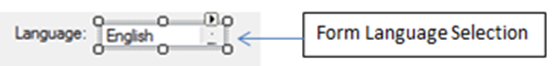 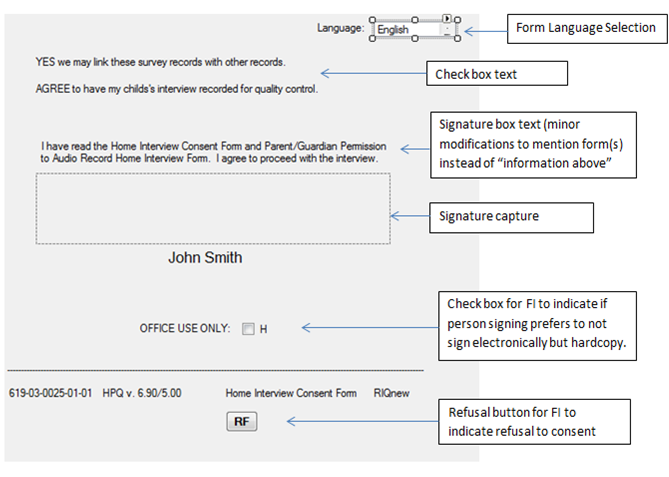 BOX INSTRUCTION:  HAS RESPONDENT SIGNED A HOME INTERVIEW FORM PREVIOUSLY (RESPONDENT PREVSIOUSLY SELECTED IN RIQ.006)?  NO, CONTINUE TO HOME INTERVIEW INSTRUCTION SCREENYES, SKIP TO NEXT SERIES OF QUESTION IN QUESTIONNAIRE. (CURRENLTY IF ALREADY SIGNED THE FI DOES NOT REMIND THE RESPONDENT – FI JUST CODES YES HAVE FORM AND CONTINUES.)IF 16-17 YEARD OLD SP AND NOT EMANCIPATED MINOR, CONTINUE (SHOULD NOT HAVE PREVIOUSLY SIGNED FORM).BOX INSTRUCTION:  IF SP INTERVIEW, SKIP TO LINKAGE SCREEN.IF FAMILY INTERVIEW AND RESPONDENT HAS NOT CONSENTED TO ANY OTHER QUESTIONNAIRE AND THERE ARE SP QUESTIONNAIRES WITH NO CONSENTS YET, CONTINUE.IF FAMILY INTERVIEW AND RESPONDENT HAS NOT CONSENTED TO ANY OTHER QUESTIONNAIRE AND THERE ARE NO MORE SP QUESTIONNAIRES TO CONSENT TO, SKIP TO BOX 2.BOX 2 INSTRUCTION – IF FAMILY INTERVIEW SKIP TO HARDCOPY CONSENT LANGUAGE SCREEN.IF SP INTERVIEW AND IS SP 16-17 YEARS OLD AND MINOR (NOT EMANCIPATED) (EMANCIPATION PREVIOUSLY RECORDED IN *11RIQ.020? IF YES, CONTINUE.  IF NO, GO TO ADULT RESPONDENT OR PARENT/GUARDIAN OF NON-EMANCIPATED 16-17 YEAR OLD SIGNATURE SCREENBOX INSTRUCTION – IF RESPONDENT REQUESTED HARDCOPY SIGNATURE, SKIP TO HARDCOPY SIGNATURE SCREEN.IF SP IS 16-17 MINOR (NOT EMANCIPATED) CONTINUE.  IF RESPONDENT SIGNED ELECTRONICALLY AND IS NOT 16-17 YEAR OLD MINOR, SKIP TO WITNESS/INTERPRETER REQUIRED QUESTION.